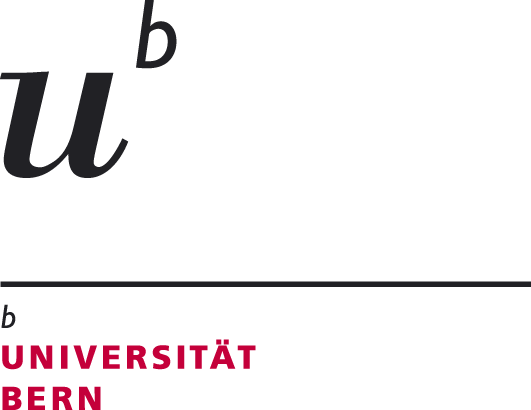 Theologische FakultätLänggassstrasse 51, 3012 BernPraktikumsplatzvereinbarung für ein Praktikum im Rahmen des Studiengangs Interreligiöse Studien (MA) Name der Praktikantin/des Praktikanten:	     Institution	     Name der Praktikumsbetreuerin/	     des PraktikumsbetreuersPraktikumszeit: 	 vom:      	 bis:      Grundlage für diese Vereinbarung bildet der Studienplan für das Master-Studium Interreligiöse Studien. Praktikum inkl. Praxisreflexion/Bericht wird mit 6 ECTS (pass /fail) validiert.Die Praktikumsbetreuerin/der Praktikumsbetreuer bestätigt mit ihrer/seiner Unterschrift, dassein Praktikum im umschriebenen Rahmen in der Institution möglich istsie/er bereit ist, die Leitung und Begleitung des Praktikums zu übernehmensie/er bereit ist, im Anschluss an das Praktikum eine Praktikumsbestätigung auszustellenDie Praktikantin/der Praktikant bestätigt mit ihrer/seiner Unterschrift, dasssie/er die Vereinbarungen mit der Institution und der betreuenden Person einhalten wirdsie/er bereit ist, im Anschluss an das Praktikum einen Praktikumsbericht zuhanden einer Person aus dem Team IRS zu verfassen (ca. 3-5 Seiten). Dieser Bericht soll die Praxiserfahrung im Blick auf das Studium „Interreligiöse Studien“ reflektieren.Die Begleitperson vom Team IRS bestätigt, dasssie dem Praktikum zustimmtsie der/dem Studierenden eine schriftliche Rückmeldung zum Praktikumsbericht geben wird.Unterschriften____________________	____________________		_____________________Ort und Datum		Ort und Datum			Ort und Datum____________________	____________________		_____________________Praktikumsbetreuer/in	Praktikantin/Praktikant		Mitglied Team IRSVerteiler:je 1 Exemplar an:PraktikumsbetreuerinPraktikantin/PraktikantMitglied Team IRSStudiensekretariat